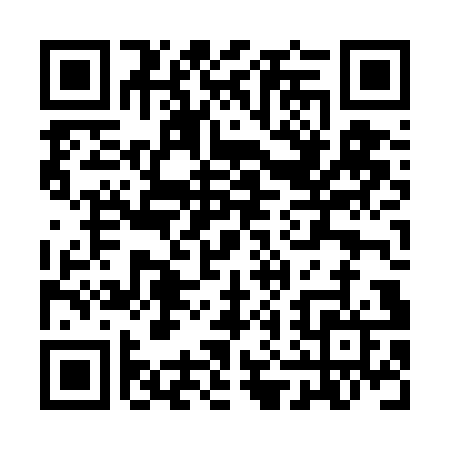 Prayer times for Albertinenhof, GermanyWed 1 May 2024 - Fri 31 May 2024High Latitude Method: Angle Based RulePrayer Calculation Method: Muslim World LeagueAsar Calculation Method: ShafiPrayer times provided by https://www.salahtimes.comDateDayFajrSunriseDhuhrAsrMaghribIsha1Wed2:555:351:065:108:3711:052Thu2:535:331:065:118:3911:093Fri2:525:311:055:118:4011:114Sat2:515:301:055:128:4211:125Sun2:515:281:055:138:4411:126Mon2:505:261:055:148:4611:137Tue2:495:241:055:148:4711:148Wed2:485:221:055:158:4911:149Thu2:475:201:055:168:5111:1510Fri2:475:191:055:168:5211:1611Sat2:465:171:055:178:5411:1612Sun2:455:151:055:188:5611:1713Mon2:455:141:055:188:5711:1814Tue2:445:121:055:198:5911:1915Wed2:435:101:055:199:0011:1916Thu2:435:091:055:209:0211:2017Fri2:425:071:055:219:0411:2118Sat2:425:061:055:219:0511:2119Sun2:415:041:055:229:0711:2220Mon2:415:031:055:239:0811:2321Tue2:405:021:055:239:1011:2322Wed2:405:001:055:249:1111:2423Thu2:394:591:055:249:1211:2524Fri2:394:581:065:259:1411:2525Sat2:384:571:065:259:1511:2626Sun2:384:561:065:269:1711:2727Mon2:374:541:065:269:1811:2728Tue2:374:531:065:279:1911:2829Wed2:374:521:065:289:2011:2830Thu2:374:511:065:289:2211:2931Fri2:364:511:065:299:2311:30